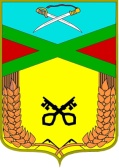 Администрациясельского поселения «Даурское» муниципального района «Забайкальский район» ПОСТАНОВЛЕНИЕ19 июня 2019 г.                                                                                              № 91            п.ст. Даурия(в редакции постановлении № 92 от 17.07.2020 г.в редакции постановления № 7 от 18.01.2021 г.)Об утверждении реестра, схем размещения мест (площадок) накопления твердых коммунальных отходов, расположенных на территории сельского поселения «Даурское»Руководствуясь Федеральным законом от 06 октября 2003 года № 131-ФЗ «Об общих принципах организации местного самоуправления в Российской Федерации», в соответствии с частями 2, 3 статьи 8, пунктом 4 статьи 13.4 Федерального закона от 24 июня1998 года № 89-ФЗ «Об отходах производства и  потребления», Правилами обустройства мест (площадок) накопления твердых коммунальных отходов и ведения их реестра, утверждённых постановлением Правительства Российской Федерации от 31августа 2018года № 1039, Администрация сельского поселения «Даурское»   постановляет:     Утвердить реестр мест (площадок) накопления твердых коммунальных отходов, расположенных на территории сельского поселения «Даурское» (приложение № 1).Утвердить схемы размещения мест (площадок) накопления твердых коммунальных отходов, расположенных на территории сельского поселения «Даурское» (приложение № 2).3.   Настоящее постановление разместить на официальном сайте Администрации сельского поселения «Даурское». 4. Настоящее постановление вступает в силу после официального опубликования.5. Контроль за исполнением настоящего постановления оставляю за собой.И. о. Главы сельского поселения «Даурское»                        Ф. С. Перебоева                                 Приложение №   1              Р Е Е С Т Р   М Е С Т  (П Л О Щ А Д О К)  Н А К О П Л Е Н И Я   Т В Ё Р Д Ы Х   К О М М У Н А Л Ь Н Ы Х  О Т Х О Д О В																								№ ппАдрес нахождения мест (площадок) накопления твёрдых коммунальных отходовили географические координаты мест (площадок) накопления ТКОСведения об используемом покрытии места (площадки) накопления ТКОПлощадь места (площадки) ТКО, кв.мКоличество контейнеров (бункеров),шт.Объём контейнеров (бункеров), куб.мФактичкий адрес местонахождения юридического лица1Забайкальский край, Забайкальский район, п.ст. Даурия,в 40 м к юго-востоку от ДОСа № 568ширина 49.925372, долгота 116.851695закрытая площадка с твердым покрытием и ограждением 1430,75674660, Забайкальский край, Забайкальский район, п.ст. Даурия, д. 102Забайкальский край, Забайкальский район, п.ст. Даурия, в 70 м к юго-западу от ДОСа № 569ширина 49.926332, долгота 116.848957открытая площадка с твердым покрытием 1430,75674660, Забайкальский край, Забайкальский район, п.ст. Даурия, д. 103Забайкальский край, Забайкальский район, п.ст. Даурия, 42 м к  северо-западу от ДОСа № 604ширина 49.927413, долгота 116.850840закрытая площадка с твердым покрытием и ограждением1430,75674660, Забайкальский край, Забайкальский район, п.ст. Даурия, д. 104Забайкальский край, Забайкальский район, п.ст. Даурия,в30 м к северо-западу от ДОСа № 723ширина 49.928954, долгота 116.847560закрытая площадка с твердым покрытием и ограждением1430,75674660, Забайкальский край, Забайкальский район, п.ст. Даурия, д. 105Забайкальский край, Забайкальский район, п.ст. Даурия, в 55 м к юго-западу от ДОСа № 700ширина 49.927906, долгота 116.846754закрытая площадка с твердым покрытием и ограждением1430,75674660, Забайкальский край, Забайкальский район, п.ст. Даурия, д. 106Забайкальский край, Забайкальский район, п.ст. Даурия,  в районе  финских домов напротив ДОС 518 ((в редакции постановлении № 92 от 17.07.2020 г.ширина 49.92439, долгота 116.8548закрытая площадка с твердым покрытием и ограждением1430,75674660, Забайкальский край, Забайкальский район, п.ст. Даурия, д. 107Забайкальский край, Забайкальский район, п.ст. Даурия,  в районе  ул. Вокзальная напротив дома № 5(в редакции постановлении № 92 от 17.07.2020 г.ширина 49.92439, долгота 116.8549закрытая площадка с твердым покрытием и ограждением1430,75674660, Забайкальский край, Забайкальский район, п.ст. Даурия, д. 108Забайкальский край, Забайкальский район, п.ст. Даурия,  ул. Пограничная напротив д.10  (в редакции постановления №7 о т 18.01 2021г)закрытая площадка с твердым покрытием и ограждением 1430,75674660, Забайкальский край, Забайкальский район, п.ст. Даурия, д. 109Забайкальский край, Забайкальский район, п.ст. Даурия, ул. Партизанская напротив д.10  (в редакции постановления №7 о т 18.01 2021г)открытая площадка с твердым покрытием 1430,75674660, Забайкальский край, Забайкальский район, п.ст. Даурия, д. 1010Забайкальский край, Забайкальский район, п.ст. Даурия, ул. Партизанская напротив д.27  (в редакции постановления №7 о т 18.01 2021г)открытая площадка с твердым покрытием 1430,75674660, Забайкальский край, Забайкальский район, п.ст. Даурия, д. 1011Забайкальский край, Забайкальский район, п.ст. Даурия,  ул. Советская между железнодорожным домом д.1 улЖуравлевская10  (в редакции постановления №7 о т 18.01 2021г)закрытая площадка с твердым покрытием и ограждением1430,75674660, Забайкальский край, Забайкальский район, п.ст. Даурия, д. 1012Забайкальский край, Забайкальский район, п.ст. Даурия, Журавлевская напротив д.24  (в редакции постановления №7 о т 18.01 2021г)закрытая площадка с твердым покрытием и ограждением1430,75674660, Забайкальский край, Забайкальский район, п.ст. Даурия, д. 1013Забайкальский край, Забайкальский район, п.ст. Даурия,  ул. Новая напротив д.10  (в редакции постановления №7 о т 18.01 2021г)закрытая площадка с твердым покрытием и ограждением1430,75674660, Забайкальский край, Забайкальский район, п.ст. Даурия, д. 1014Забайкальский край, Забайкальский район, п.ст. Даурия,   ул. Манежная д.32 и магазин «Тюльпан» 10  (в редакции постановления №7 о т 18.01 2021г)закрытая площадка с твердым покрытием и ограждением1430,75674660, Забайкальский край, Забайкальский район, п.ст. Даурия, д. 1015Забайкальский край, Забайкальский район, п.ст. Даурия,   ул. Манежная напротив д.32    (в редакции постановления №7 о т 18.01 2021г)закрытая площадка с твердым покрытием и ограждением1430,75674660, Забайкальский край, Забайкальский район, п.ст. Даурия, д. 1016Забайкальский край, Забайкальский район, п.ст. Даурия,   ул. Строителей напротив д.4  (в редакции постановления №7 о т 18.01 2021г)закрытая площадка с твердым покрытием и ограждением1430,75674660, Забайкальский край, Забайкальский район, п.ст. Даурия, д. 1017Забайкальский край, Забайкальский район, п.ст. Даурия,   ул. Шоссейная напротив д.5  (в редакции постановления №7 о т 18.01 2021г)закрытая площадка с твердым покрытием и ограждением1430,75674660, Забайкальский край, Забайкальский район, п.ст. Даурия, д. 1018Забайкальский край, Забайкальский район, п.ст. Даурия,   30 лет Совхоза Даурский напротив д.2  (в редакции постановления №7 о т 18.01 2021г)закрытая площадка с твердым покрытием и ограждением1430,75674660, Забайкальский край, Забайкальский район, п.ст. Даурия, д. 1019Забайкальский край, Забайкальский район, п.ст. Даурия,   30 лет Совхоза Даурский напротив д.2  (в редакции постановления №7 о т 18.01 2021г)закрытая площадка с твердым покрытием и ограждением1430,75674660, Забайкальский край, Забайкальский район, п.ст. Даурия, д. 1020Забайкальский край, Забайкальский район, п.ст. Даурия,   ул. Степная напротив д.11   (в редакции постановления №7 о т 18.01 2021г)закрытая площадка с твердым покрытием и ограждением1430,75674660, Забайкальский край, Забайкальский район, п.ст. Даурия, д. 1021Забайкальский край, Забайкальский район, п.ст. Даурия,   ул. Степная напротив д.2   (в редакции постановления №7 о т 18.01 2021г)закрытая площадка с твердым покрытием и ограждением1430,75674660, Забайкальский край, Забайкальский район, п.ст. Даурия, д. 1022Забайкальский край, Забайкальский район, п.ст. Даурия,   ул. Совхозная напротив д.17 (в редакции постановления №7 о т 18.01 2021г)закрытая площадка с твердым покрытием и ограждением1430,75674660, Забайкальский край, Забайкальский район, п.ст. Даурия, д. 1023Забайкальский край, Забайкальский район, п.ст. Даурия,   ул. Совхозная  напротив д.6  (в редакции постановления №7 о т 18.01 2021г)закрытая площадка с твердым покрытием и ограждением1430,75674660, Забайкальский край, Забайкальский район, п.ст. Даурия, д. 1024Забайкальский край, Забайкальский район, п.ст. Даурия,   ул. Карьерная напротив д.4 напротив д.11  (в редакции постановления №7 о т 18.01 2021г)закрытая площадка с твердым покрытием и ограждением1430,75674660, Забайкальский край, Забайкальский район, п.ст. Даурия, д. 1025Забайкальский край, Забайкальский район, п.ст. Даурия,   ул. Амбулаторная напротив д.5  (в редакции постановления №7 о т 18.01 2021г)закрытая площадка с твердым покрытием и ограждением1430,75674660, Забайкальский край, Забайкальский район, п.ст. Даурия, д. 1026Забайкальский край, Забайкальский район, п.ст. Даурия,   ул. Нагорная напротив д.4 напротив д.11   (в редакции постановления №7 о т 18.01 2021г)закрытая площадка с твердым покрытием и ограждением1430,75674660, Забайкальский край, Забайкальский район, п.ст. Даурия, д. 10